Ex.4                     A2                                                                  My city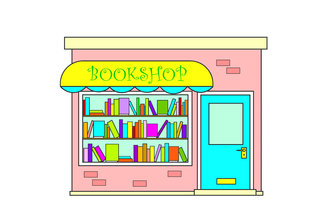 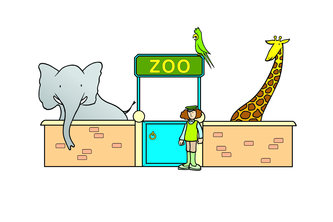 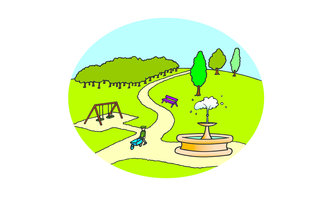 Match the following group of words with the places where you can find these things:Apples, oranges, vegetables                                                A. LibraryMonkeys, giraffes, tigers                                                      B. PharmacyBooks, magazines                                                                   C. ZooPills, aspirins, medicines                                                       D. Greengrocer’sCars, lorries, bicycles                                                              E. ParkPlayground, swings, slides                                                    F.  Streets                                                                   Name: ____________________________    Surname: ____________________________    Nber: ____   Grade/Class: _____Name: ____________________________    Surname: ____________________________    Nber: ____   Grade/Class: _____Name: ____________________________    Surname: ____________________________    Nber: ____   Grade/Class: _____Assessment: _____________________________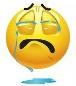 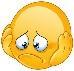 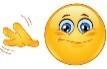 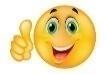 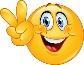 Date: ___________________________________________________    Date: ___________________________________________________    Assessment: _____________________________Teacher’s signature:___________________________Parent’s signature:___________________________